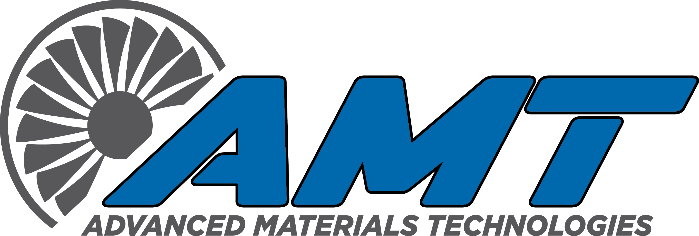 CNC Lathe Set-up/OperatorsSeeking motivated self-starter with 7+ year’s minimum experience.Must have expertise with the precision machining of critical aerospace and commercial hardware including castings, and forgings ranging from aluminum to high nickel alloys. Setup and initial program validation is a must. Creating and editing programs including macros a plus.  Demonstrated skill to perform inspection and validation of key features at the CNC machining center and monitoring of feeds and speeds during the machining process for optimum efficiency. Ability to adapt to changing work priorities and successfully overcoming machining obstacles. Involves collaboration with engineering/programing/management for machining optimization and fixture designQualificationsAbility to set-up and run vertical and horizontal CNC Lathes with minimal supervisionExpert skill in precision measuring equipment and use of geometric tolerancingProficient ability to read blueprints, MOT’s set-up sheets and sketchesAbility to inspect parts to verify blueprint/MOT requirements prior to first articleAbility to properly prioritize workload based on communication from Production Control and EngineeringAbility to determine causes of operating errors and finding solutions to the problemWork in a fast-paced environmentAbility to stand for long periods of timeAble to lift 50 poundsExcellent organization skills, written and verbal communication skillsVery detail orientedTeam playerPositive attitudeMust possess a competitive drive for perfect quality – system and part specificExperience7 years minimum experienceVertical and Horizontal CNC Lathe: 7+ years (Preferred)High School Diploma or Equivalent (Required)Work authorization: United States (Required)Job Type Full-timeWork ScheduleDay Shift: 5:00 am- 1:30 pm, Monday – Friday 2nd Shift:  1:30 pm – 10:00 pm, Monday-Friday3rd Shift:  9:45 pm – 5:15 am, Sunday-Thursday (paid 8 hours for 7 working hours)                                               Overtime may be requiredPay:Based on experiencePay FrequencyWeeklyWe offer a full benefits packageHealth InsuranceDental InsuranceVision InsuranceFlexible Spending Account401 (k) w/company matchingPaid Time Off (Vacation / Holiday / Sick)This Job Is Ideal for Someone Who Is Dependable -- more reliable than spontaneousDetail-oriented -- would rather focus on the details of work than the bigger pictureAutonomous/Independent -- enjoys working with little direction